Primary 2 and 3 school closure activitiesPlease find below a list of activities you can try at home for many areas of the curriculum. Please keep up to date with the blog for further updates and activities. MathsComplete measurement and fraction activity booklets. Pictures are attached at the end of this document for those who did not receive these at school. ReadingRead your class reader or any other books you have access to at homeYou can also access more books if you sign up to: https://www.oxfordowl.co.uk/More books can be found at: https://worldbook.kitaboo.com/reader/worldbook/index.html?usertoken=Mjk5MzQ6MTpJUjA5MjAxNjoyOmNsaWVudDE2OTc6MTY5NzoyMjE2Mjg4OjE6MTU4NDM4MDExMzA2Mjp1cw==Here are some questions you could answer about your book: Look at the front cover. What could the book be about?Who is the author?What is an illustrator? What do they do?What does that word mean? Read the words around it to help you figure it out (context).How can you read an unfamiliar word? Can you sound talk and then blend?Who are the main characters?What do you think will happen next?How do you think that character feels? Why? How would you feel in that situation?Can you predict how the book will end?Who is your favourite character? Why?Is there a hidden message in the story? What is it?Can you retell the story in your own words?Do you like how the story ended? Can you think of another way the book could have ended?Below are some follow up activities you could try: PhonicsYou can practise your phonic sounds and reading games at: Room 6 -  www.teachyourmonstertoread.com/u/3934745  Room 7 – www.teachyourmonstertoread.com/u/4779148 Type your first name to login. If there is more than one child of the same name in your class please type your first name followed by the initial letter of your surname without leaving a space between them.Further games and activities can be found at: https://www.phonicsplay.co.uk/Using username: March20   Password: home Other phonic activities Practise your magic e words including i_e, a_e, e_e, u_e, o_e Practise these words using spelling strategies from class e.g. pyramid spelling, rainbow write, flowers etc. You could practise these words using different resources from home e.g. shaving foam, paint, flour or sand if you have.You could also use magazines or newspapers to find magic e wordsSciencehttp://peepandthebigwideworld.com/en/Why not write some facts about what you have learned after watching the videos or try some of the experiments at home.Writing activitiesWrite a letter to a someone elderly you know or send it to a local nursing home.  Find out about a famous Scottish person from the past or present and create a fact file about them.Write a letter to Drum castle to thank them for the trip. Include some things that you learned and what you enjoyed about your day. Create a Spring acrostic poem to share with the classWrite a Spring rhyming poem Write a book review of a story you have read at home or your class reading book. Write a story of your choice. Create your own character and setting and include an exciting event for your character. 	                Art activities Create an art piece for someone elderly you know or send it to a local nursing home. Create a spring collage 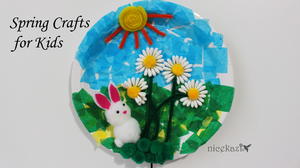 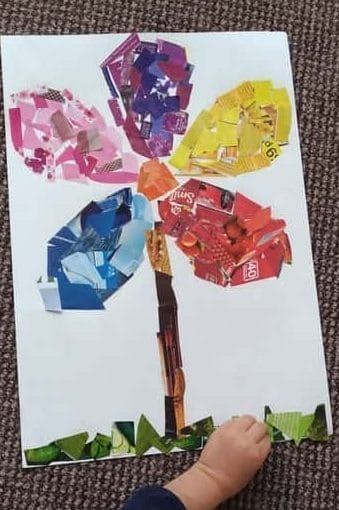 Research a famous Scottish artist and try to create one of their art pieces. Examples could be Charles Rennie Macintosh or Steven Brown. A video on how to create a Charles Rennie Macintosh design can be found here: 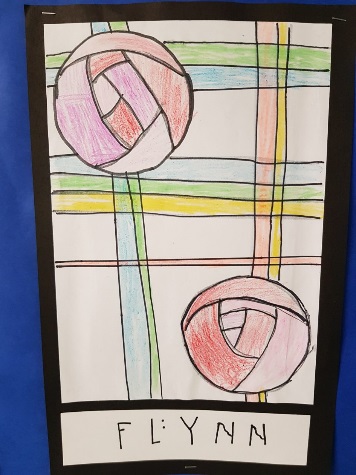 https://www.youtube.com/watch?v=4P2Nx85POfsOther websites you may find usefulFREE online education resourcesKhan Academyhttps://www.khanacademy.orgEspecially good for maths and computing for all ages. Note this uses the U.S. grade system but it's mostly common material.Twinklhttps://www.twinkl.co.ukThis is more for printouts, and usually at a fee, but they are offering a month of free access to parents in the event of school closures.BBC Learninghttp://www.bbc.co.uk/learning/coursesearch/This site is old and no longer updated and yet there's so much still available, from language learning to BBC Bitesize for revision. No TV licence required except for content on BBC iPlayer.Blocklyhttps://blockly.gamesLearn computer programming skills - fun and free.Scratchhttps://scratch.mit.edu/explore/projects/games/Creative computer programmingTed Edhttps://ed.ted.comAll sorts of engaging educational videosNational Geographic Kidshttps://www.natgeokids.com/uk/Activities and quizzes for younger kids.Duolingohttps://www.duolingo.comLearn languages for free. Web or app.Mystery Sciencehttps://mysteryscience.comFree science lessonsThe Kids Should See Thishttps://thekidshouldseethis.comWide range of educational videosCrash Course Kidshttps://m.youtube.com/user/crashcoursekidsyoutube videos on many subjectsCrest Awardshttps://www.crestawards.orgScience awards you can complete from home.iDEA Awardshttps://idea.org.ukDigital enterprise award scheme you can complete online.Paw Print Badgeshttps://www.pawprintbadges.co.ukFree challenge packs and other downloads. Many activities can be completed indoors. Badges cost but are optional.Tinkercadhttps://www.tinkercad.comAll kinds of making.Prodigy Mathshttps://www.prodigygame.comIs in U.S. grades, but good for UK Primary age.Cbeebies Radiohttps://www.bbc.co.uk/cbeebies/radioListening activities for the younger ones.Nature Detectiveshttps://naturedetectives.woodlandtrust.org.uk/naturedetectives/A lot of these can be done in a garden, or if you can get to a remote forest location!British Councilhttps://www.britishcouncil.org/school-resources/findResources for English language learningOxford Owl for Homehttps://www.oxfordowl.co.uk/for-home/Lots of free resources for Primary ageGeography Gameshttps://world-geography-games.com/world.htmlGeography gaming!Blue Peter Badgeshttps://www.bbc.co.uk/cbbc/joinin/about-blue-peter-badgesIf you have a stamp and a nearby post box.The Artful Parenthttps://www.facebook.com/artfulparent/Good, free art activities Red Ted Arthttps://www.redtedart.comEasy arts and crafts for little onesThe Imagination Treehttps://theimaginationtree.comCreative art and craft activities for the very youngest.Toy Theaterhttps://toytheater.com/Educational online gamesDK Find Outhttps://www.dkfindout.com/uk/?fbclid=IwAR2wJdpSJSeITf4do6aPhff8A3tAktnmpaxqZbkgudD49l71ep8-sjXmracActivities and quizzes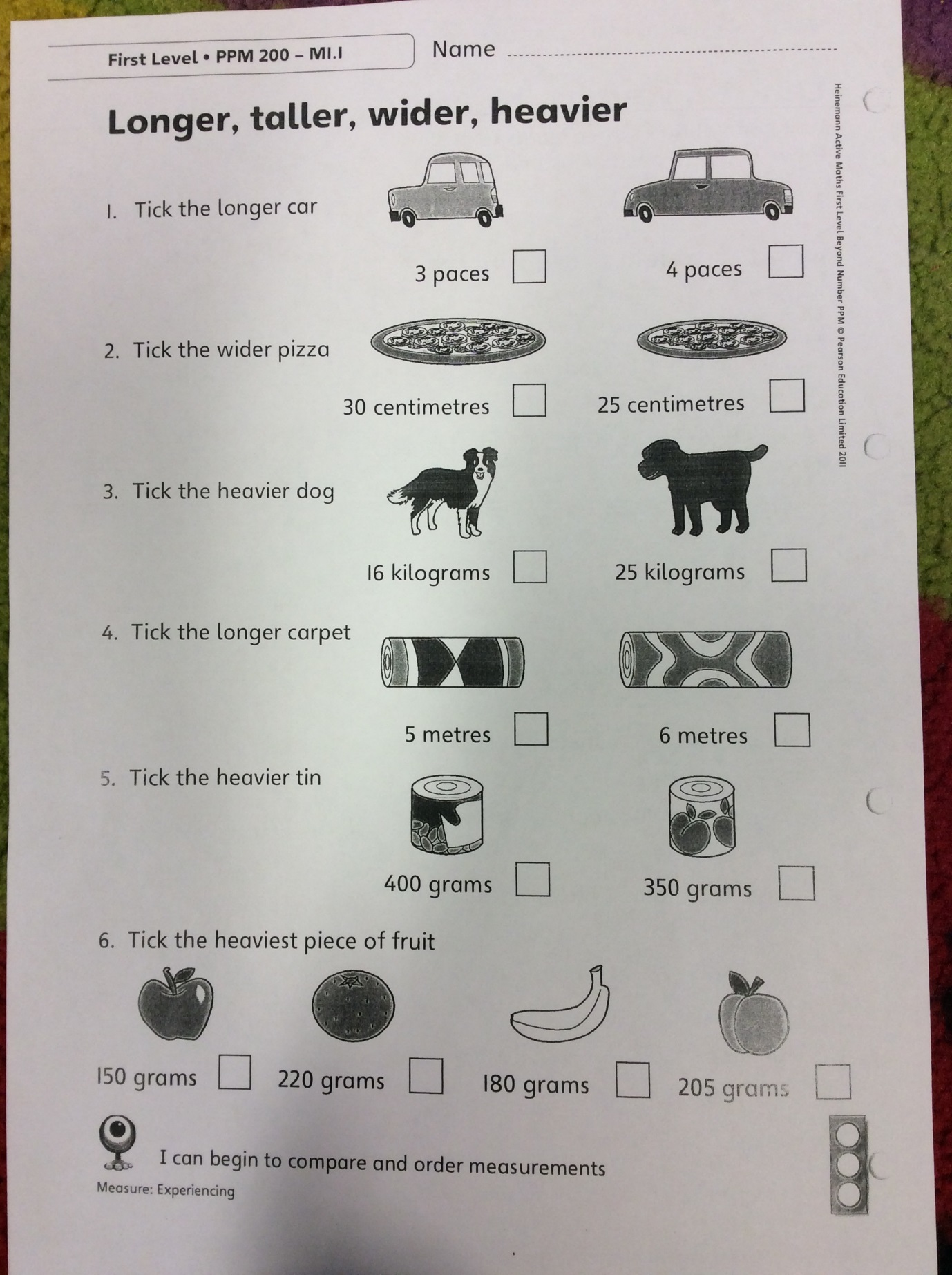 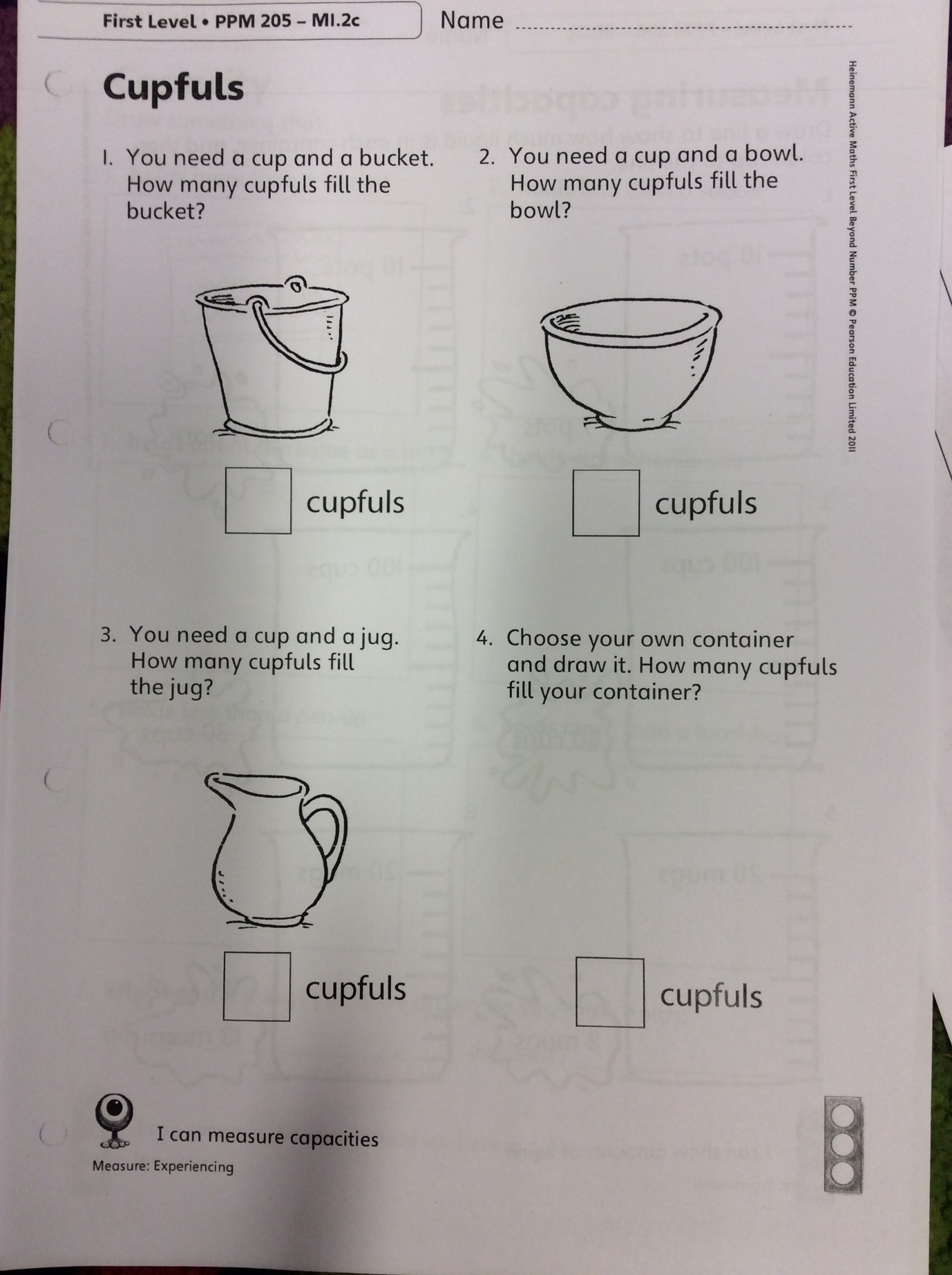 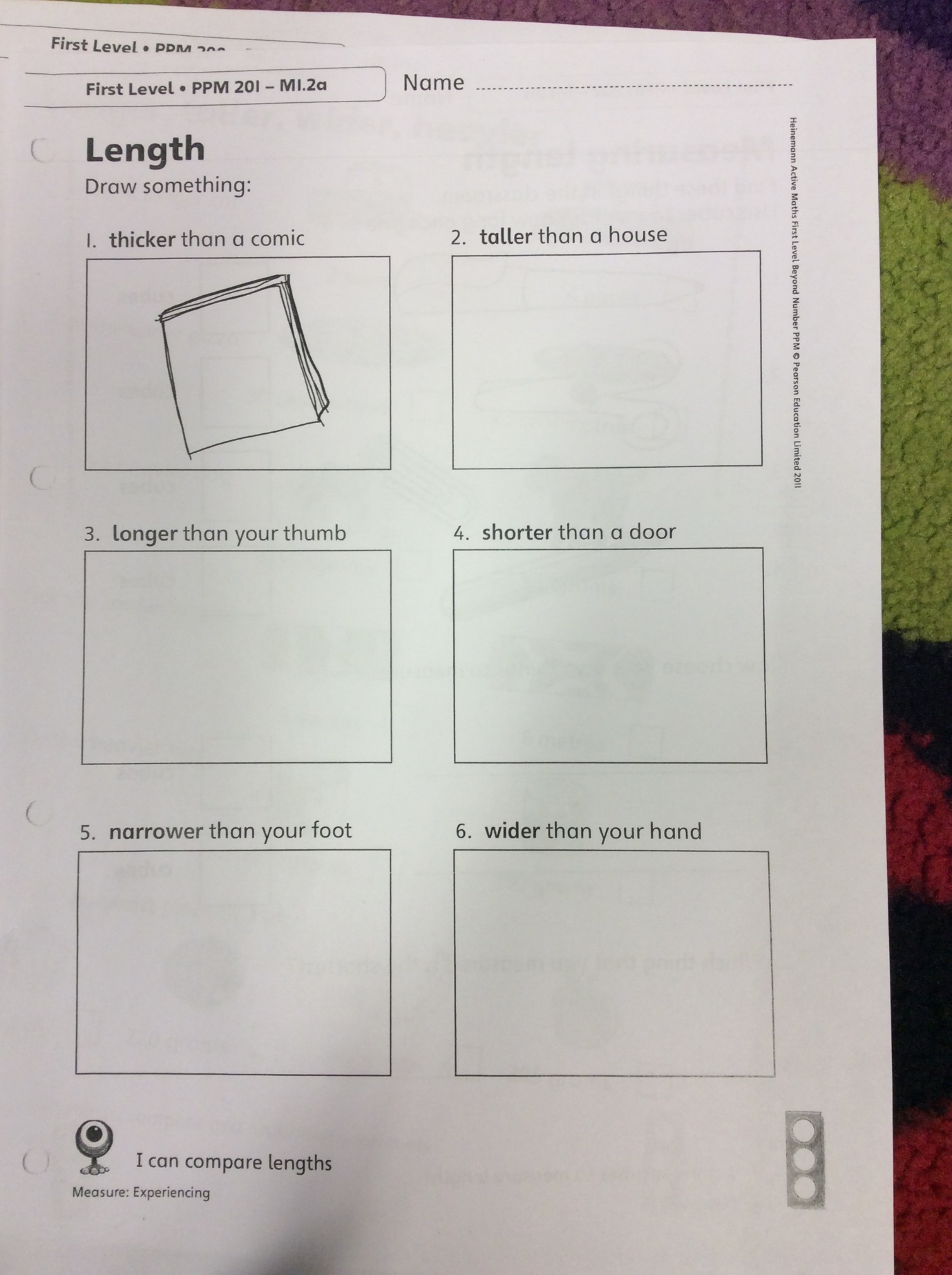 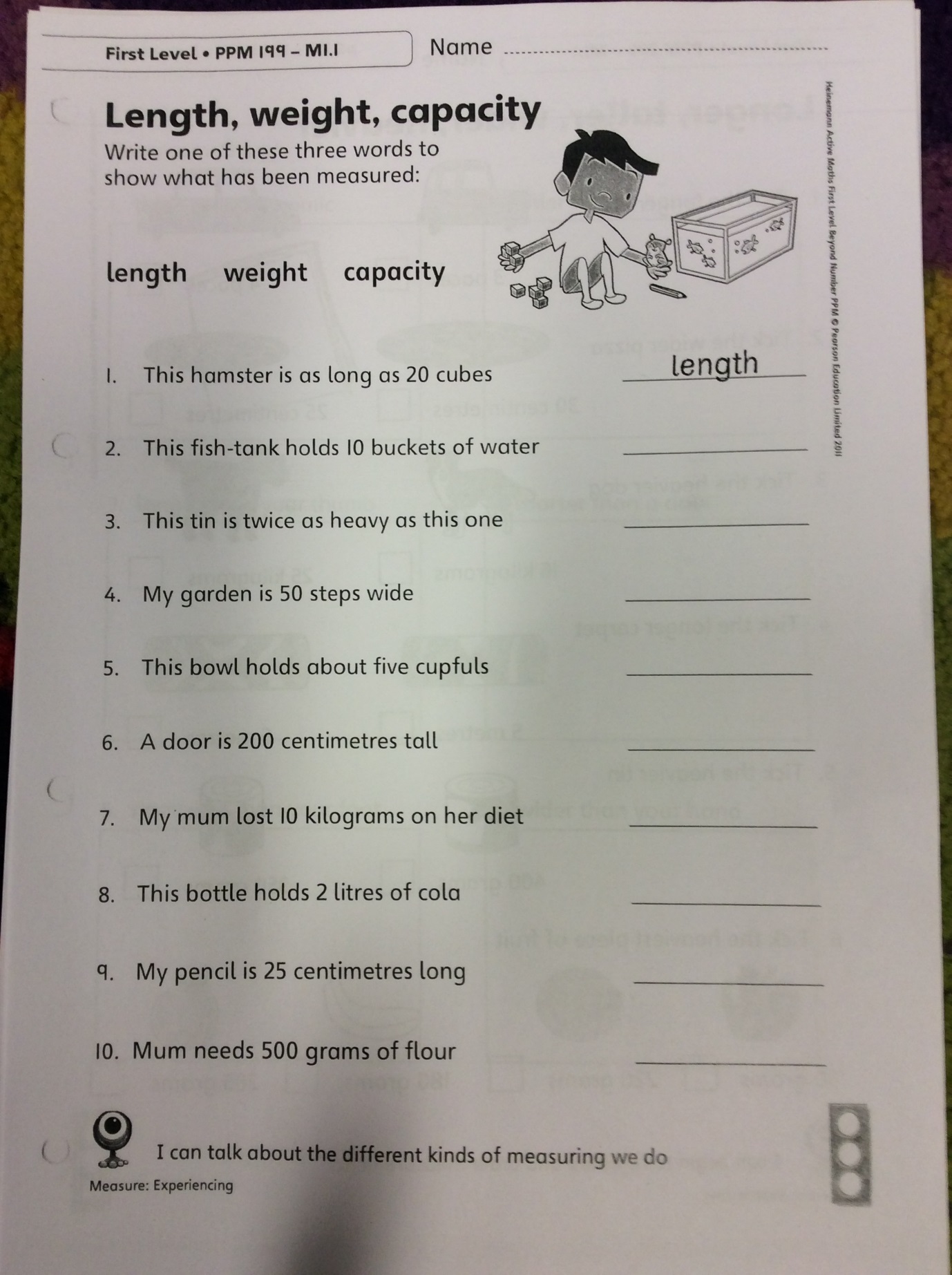 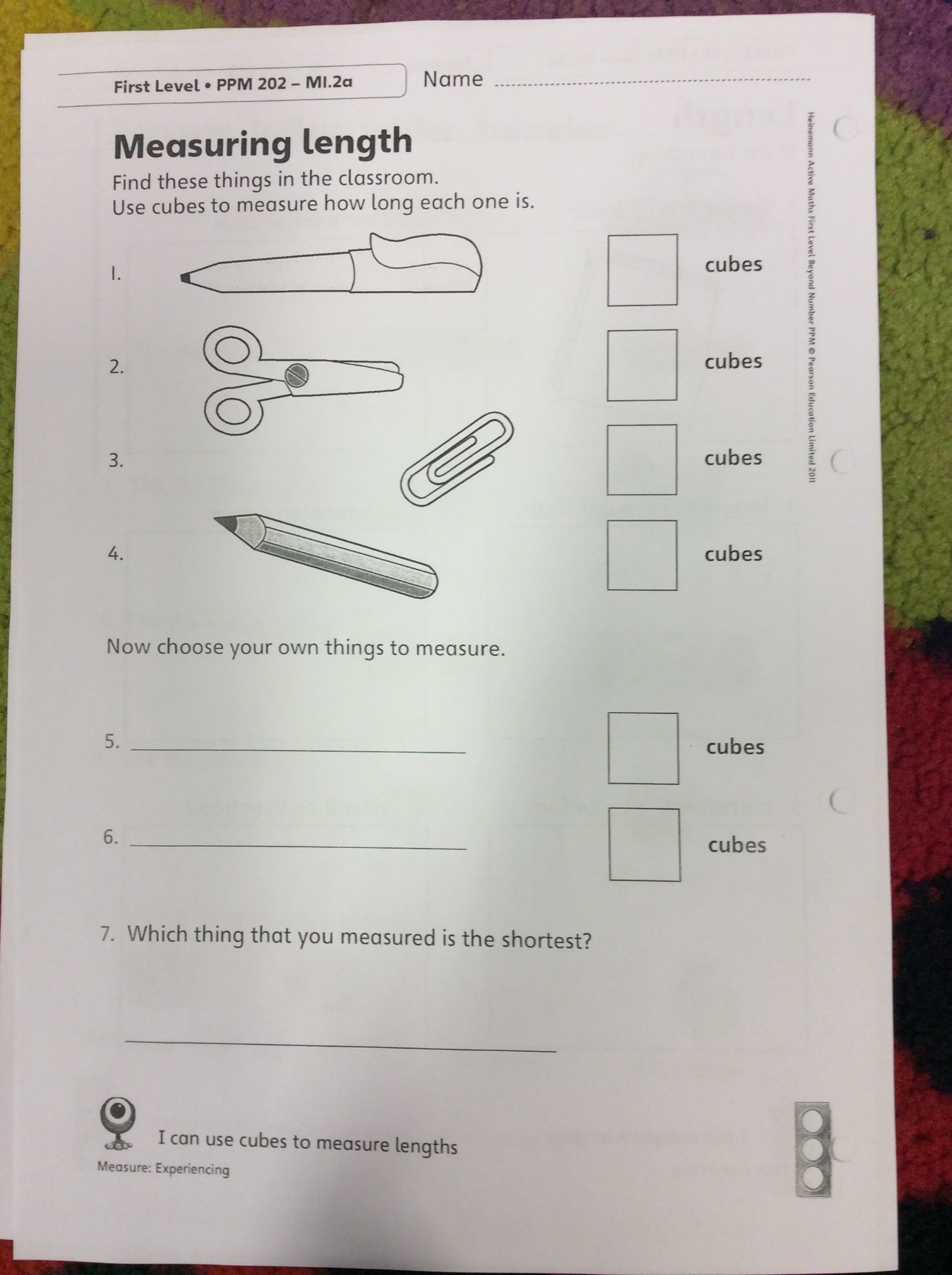 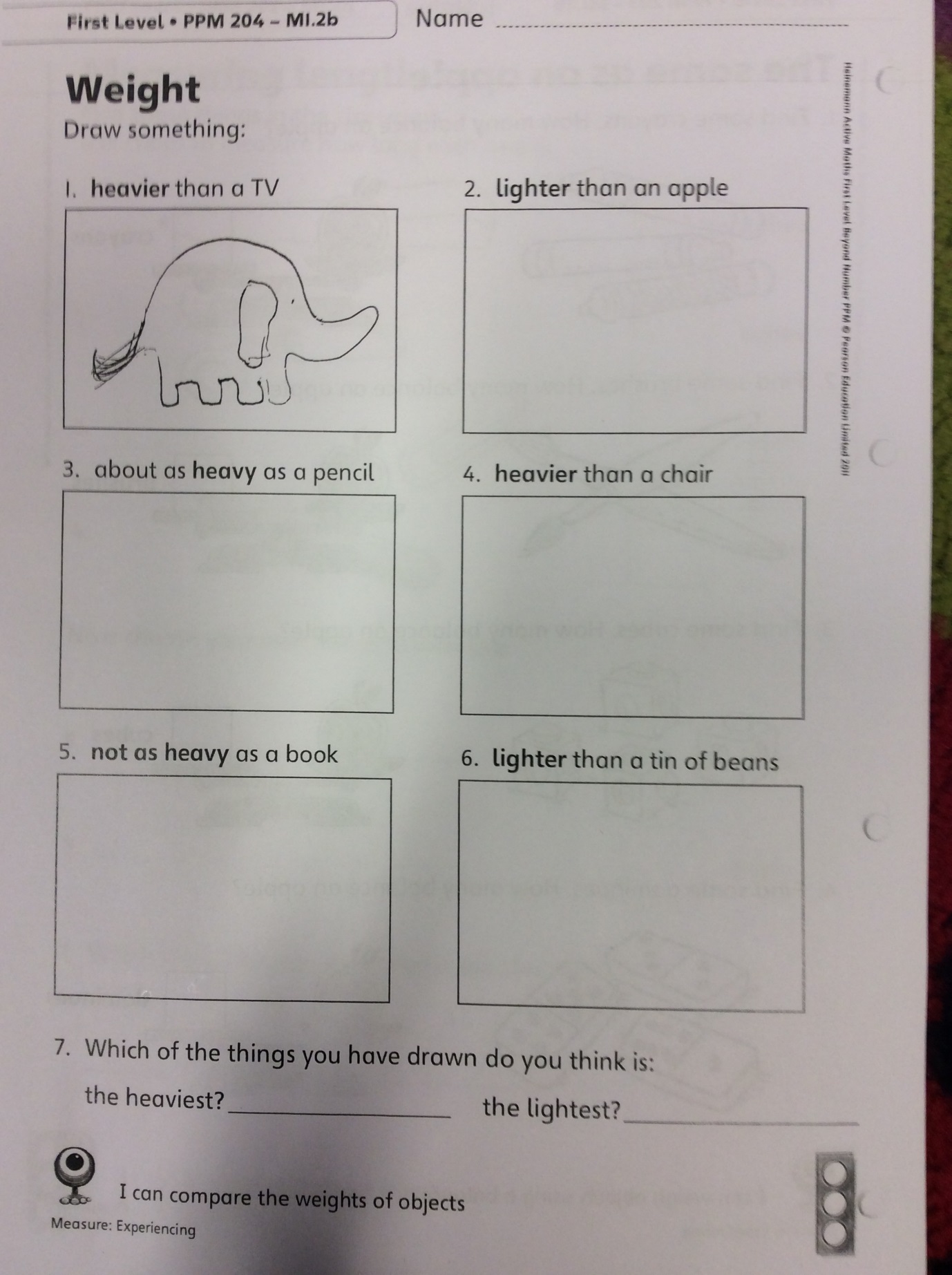 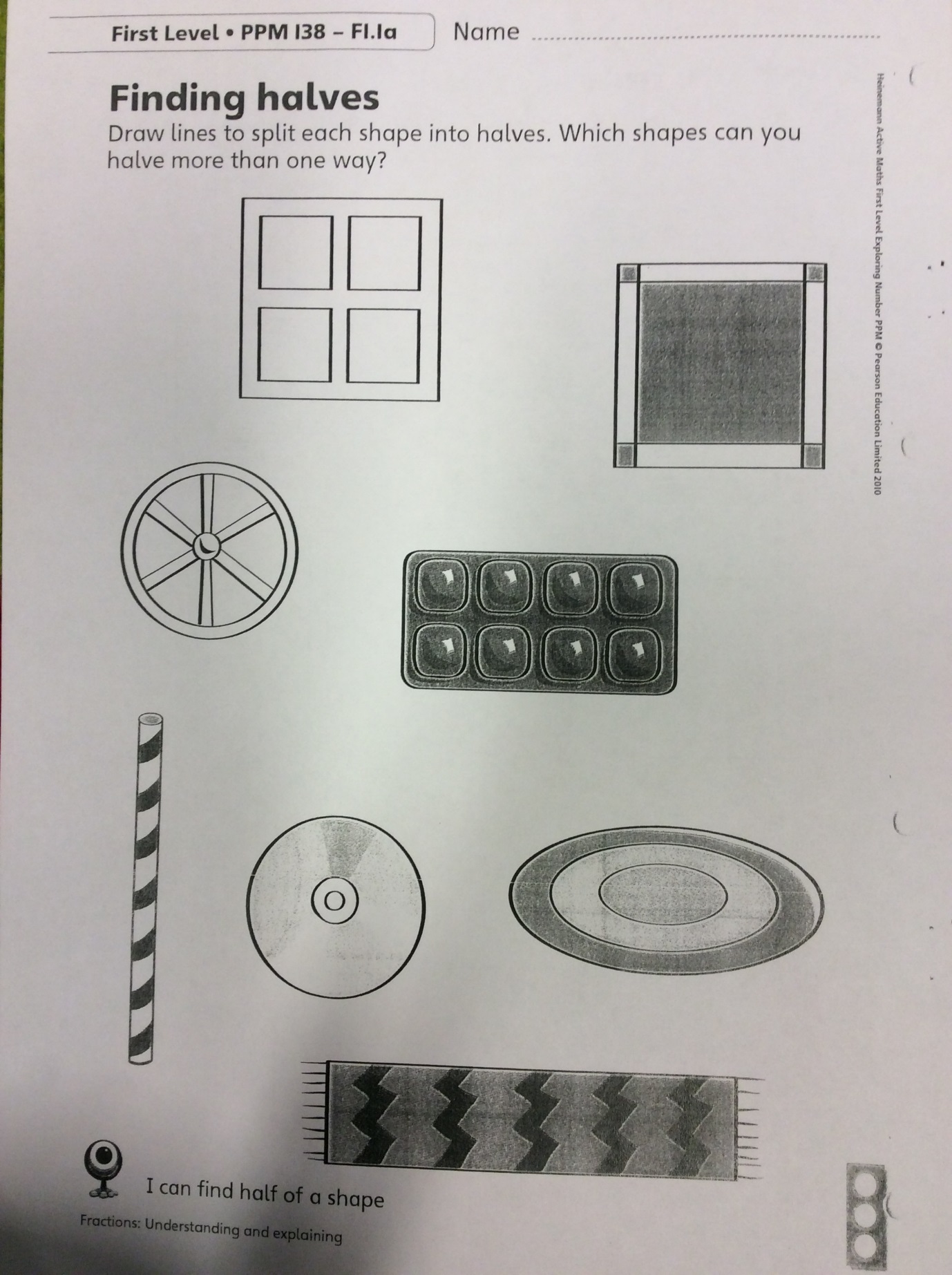 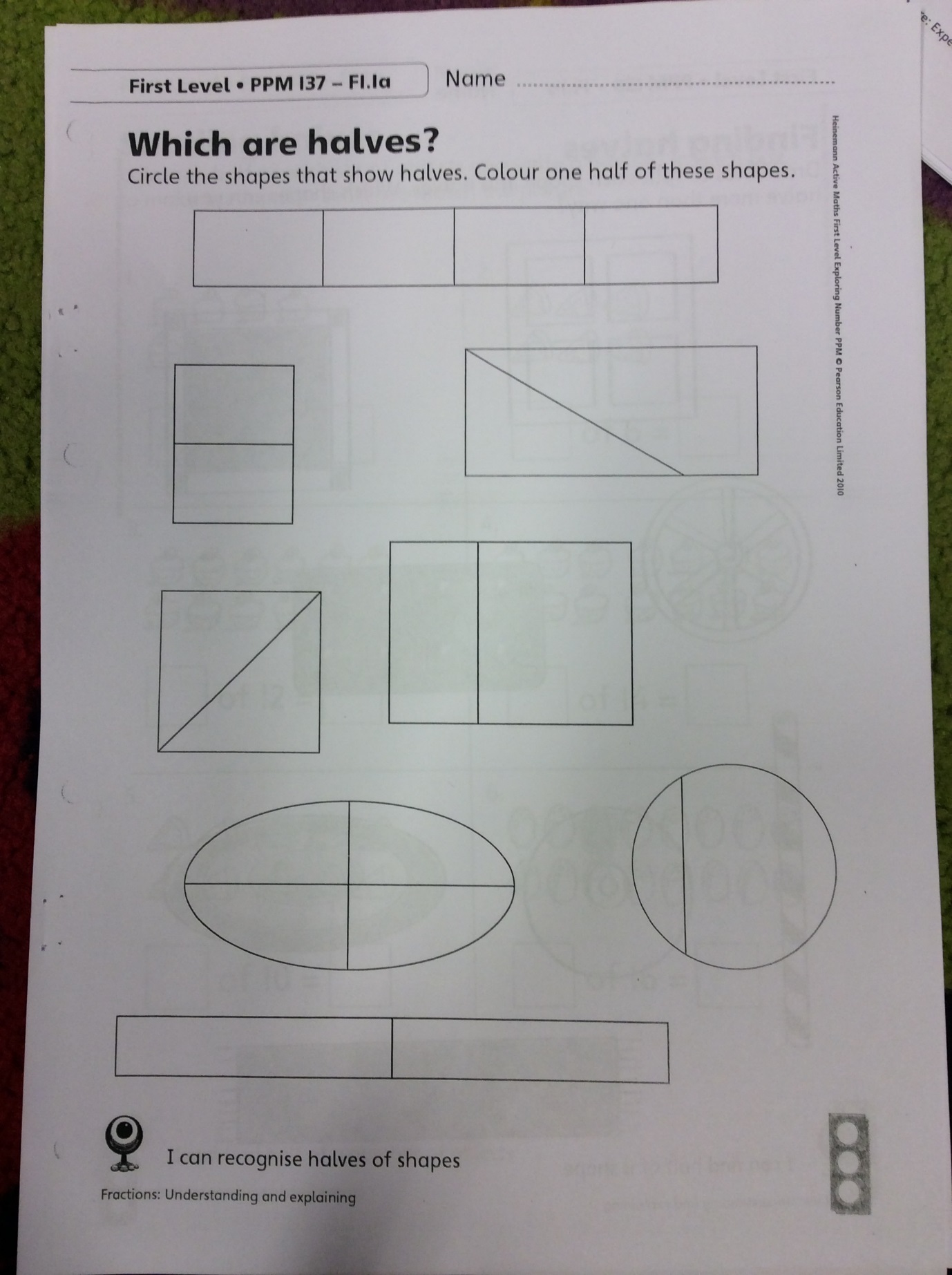 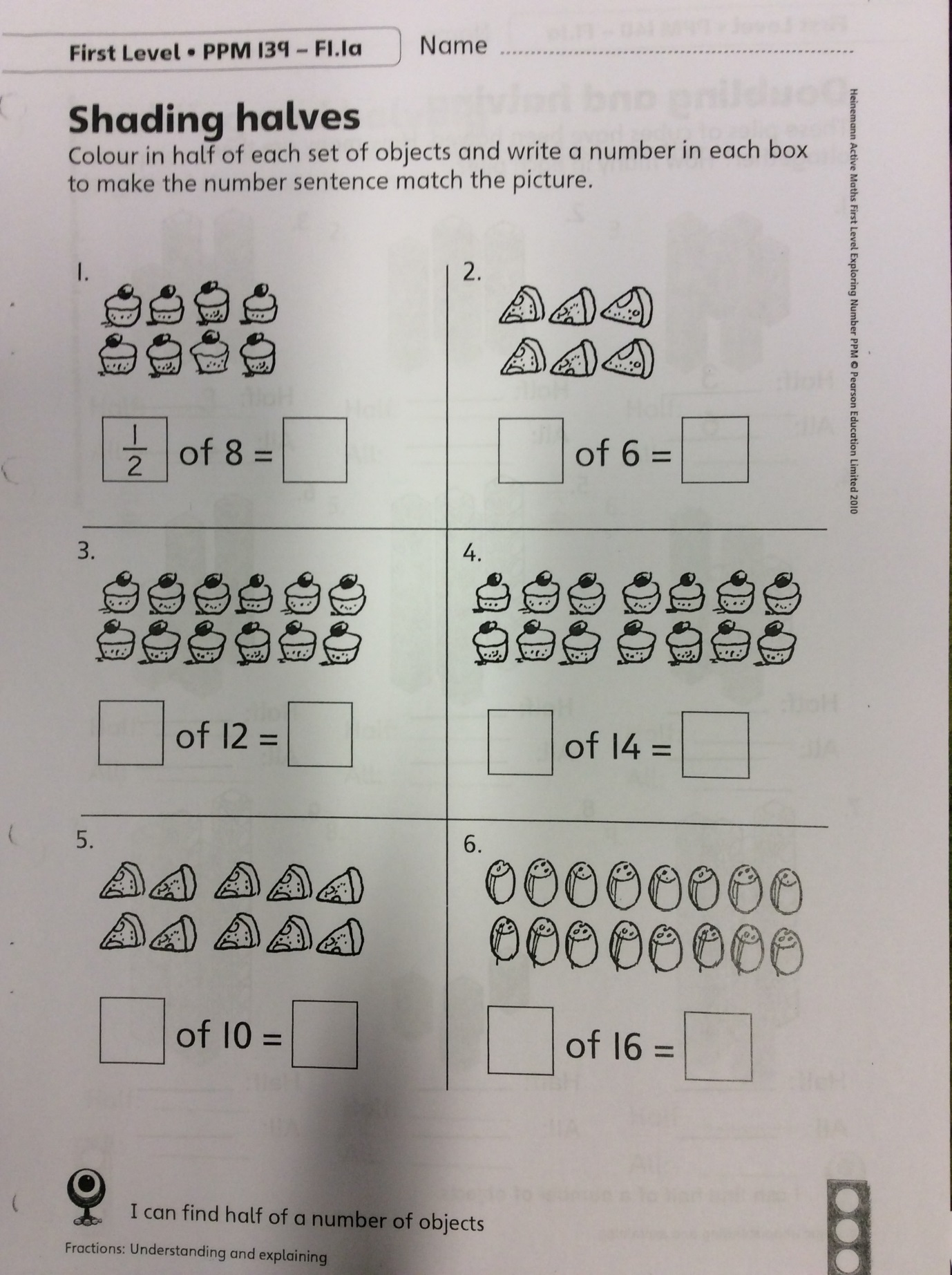 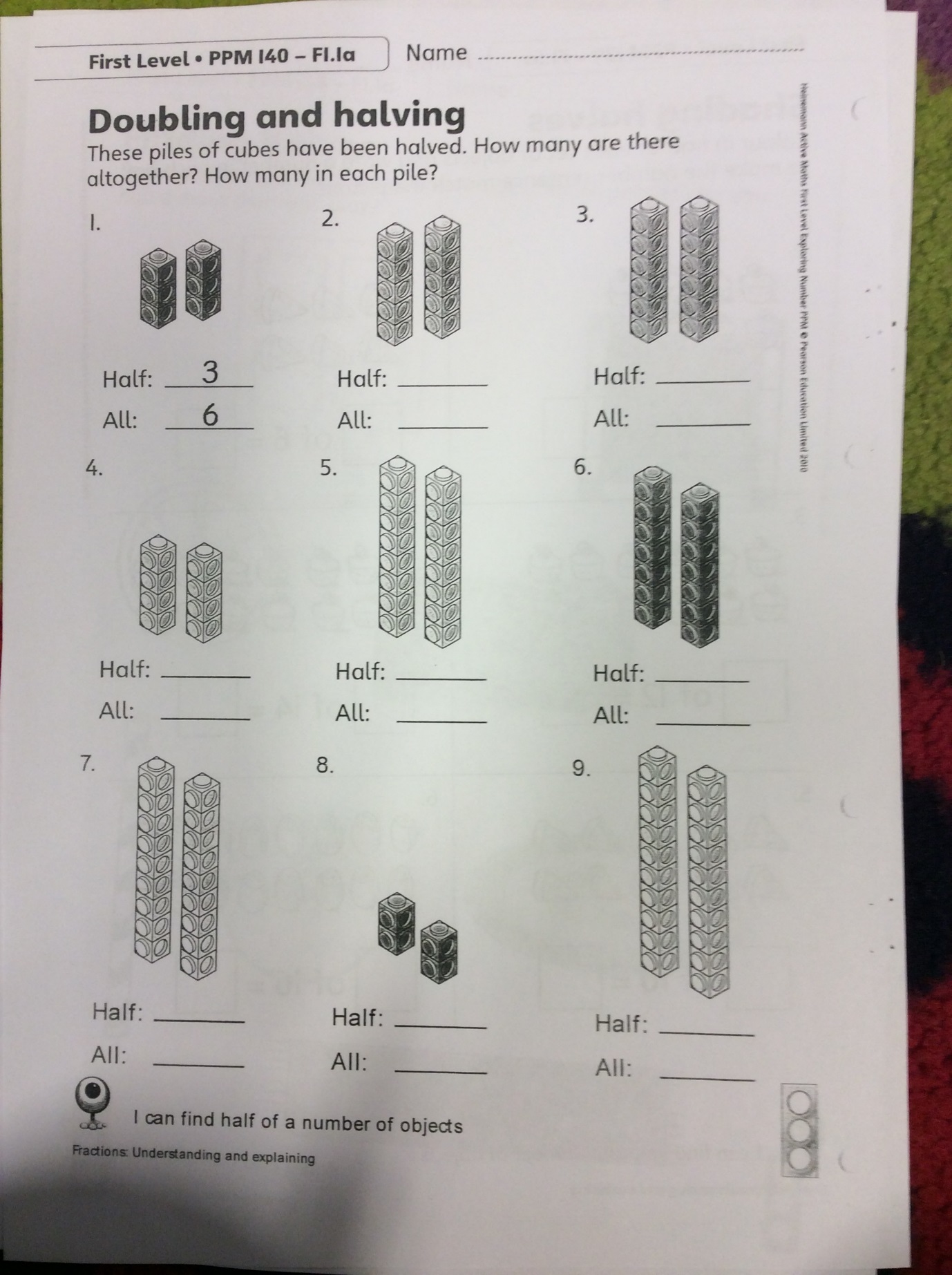 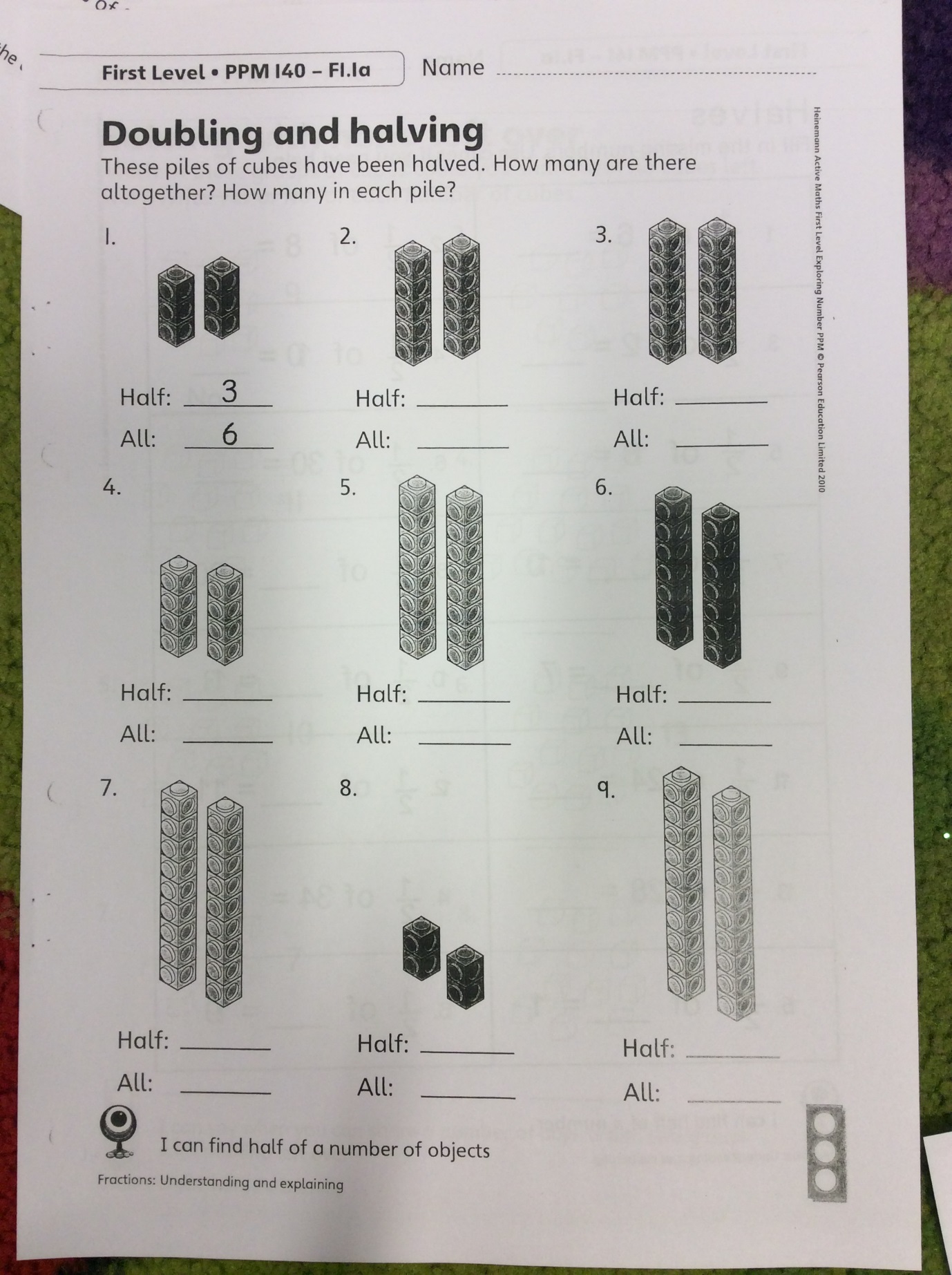 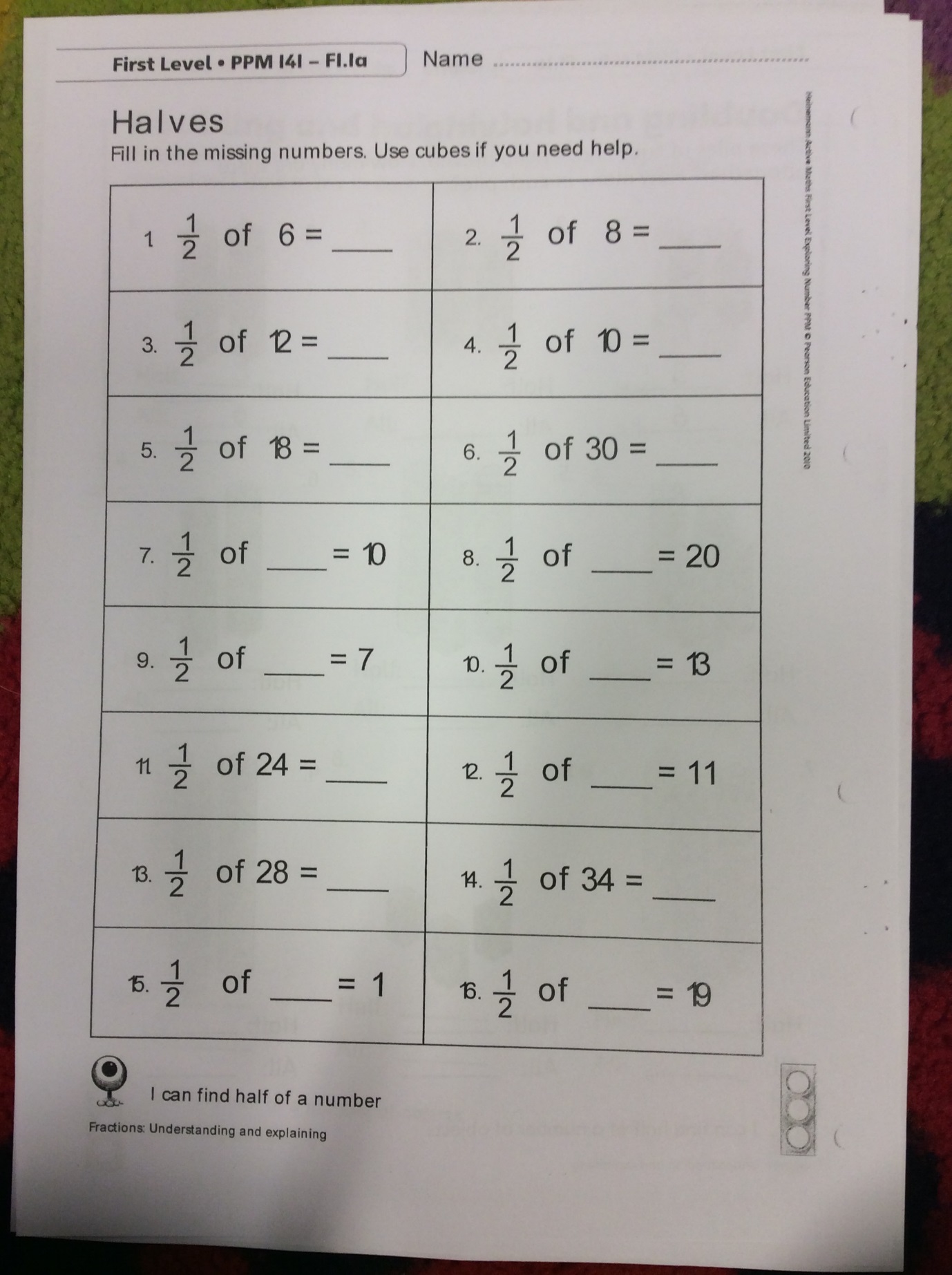 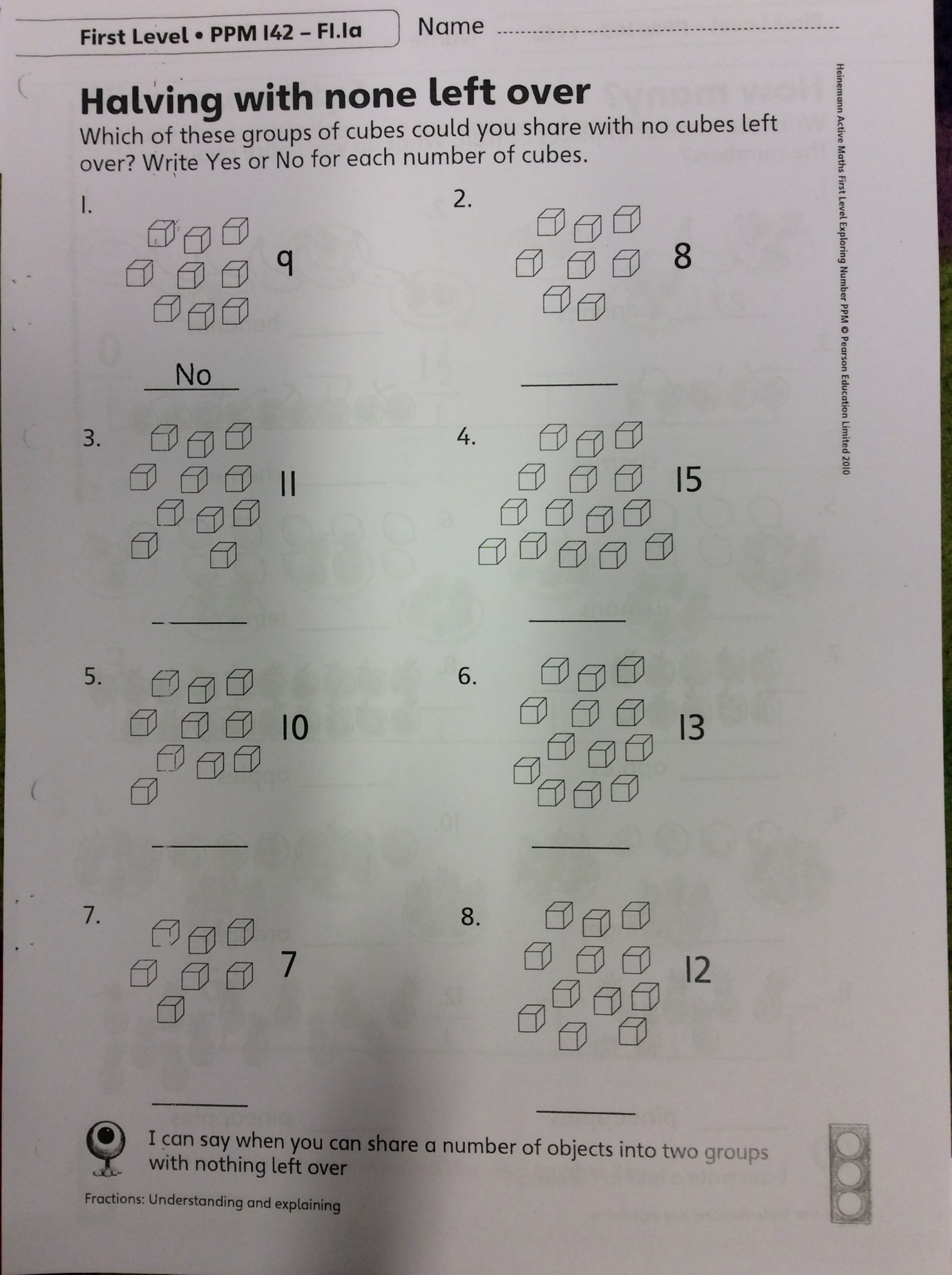 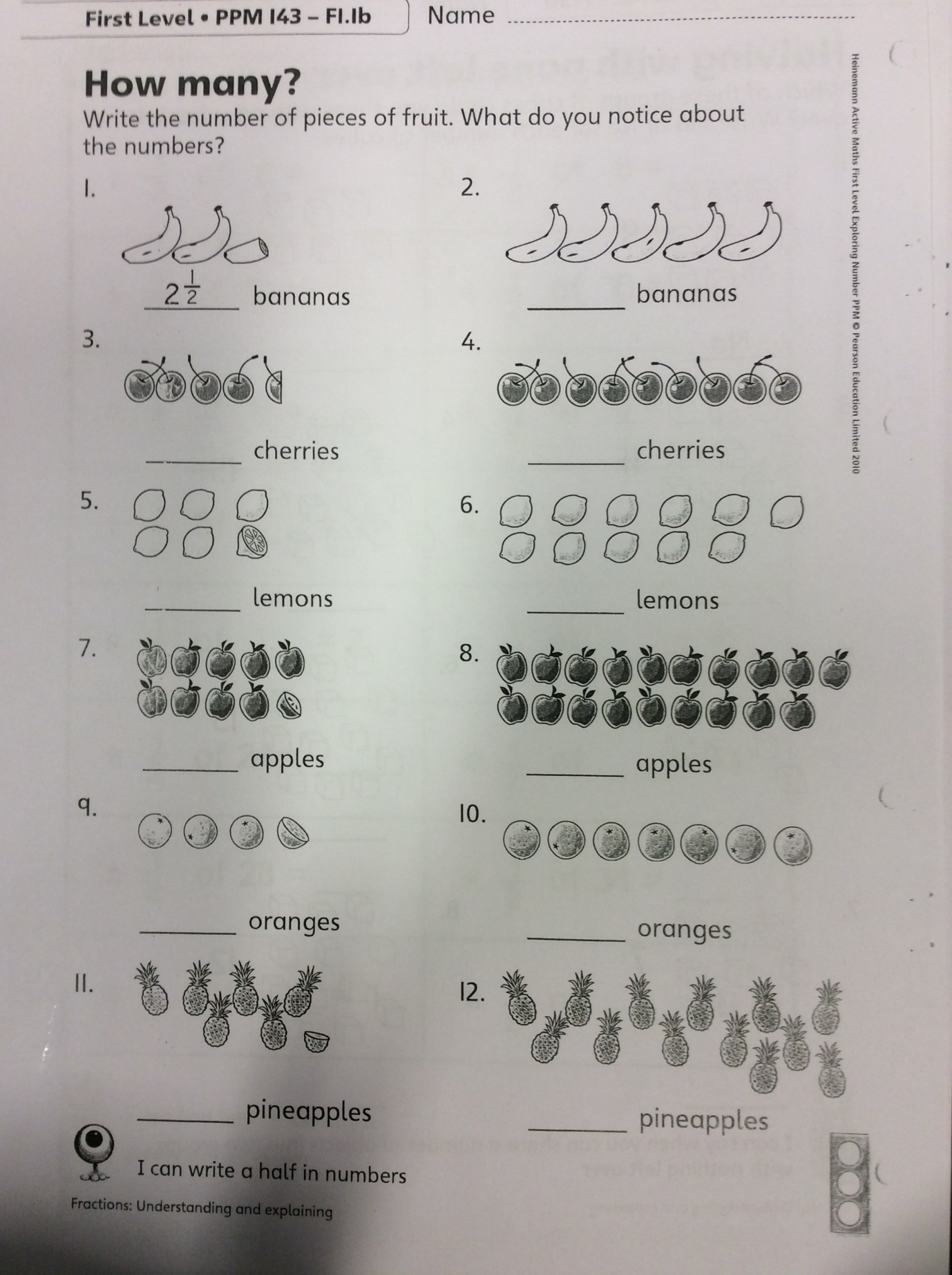 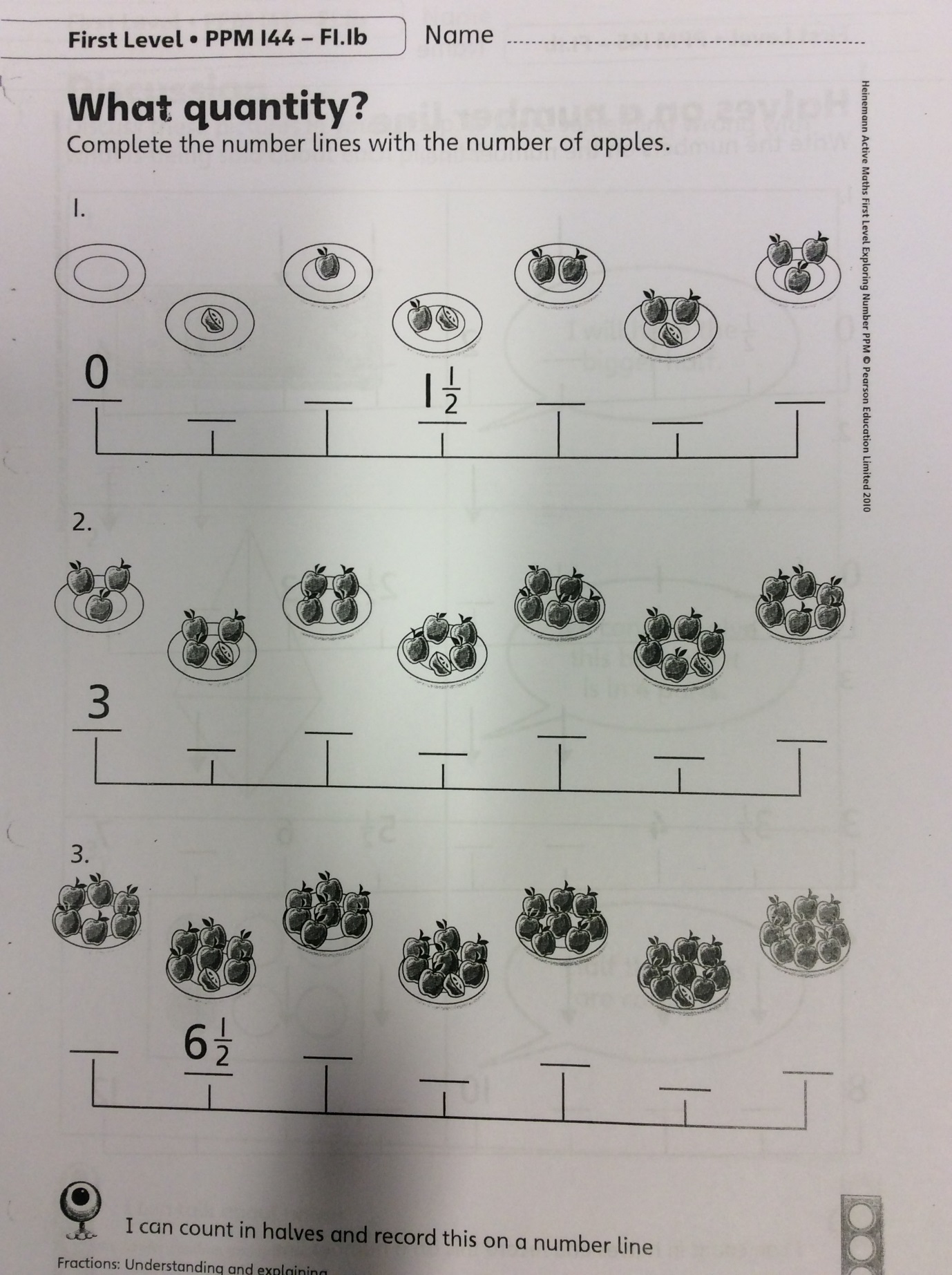 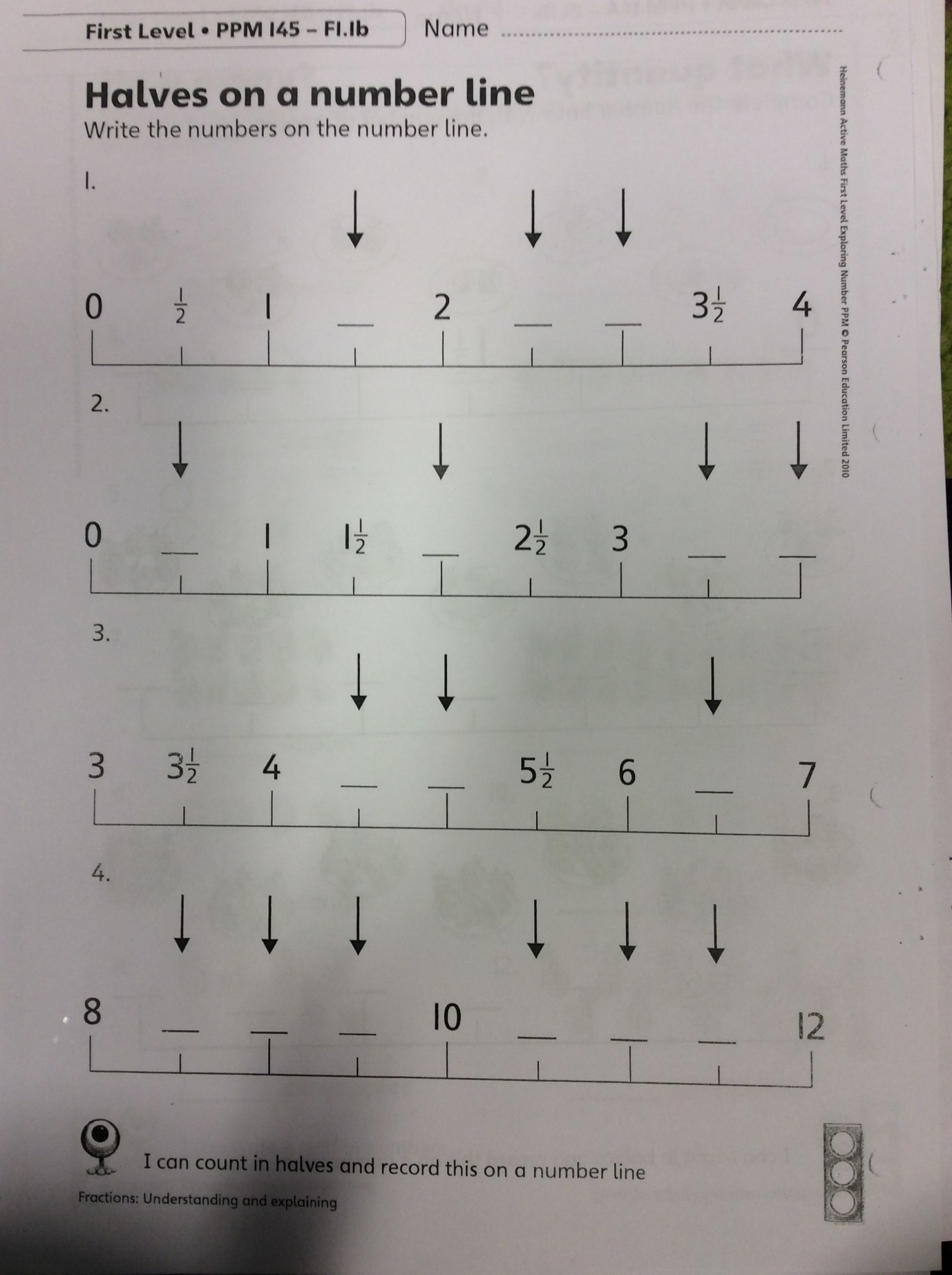 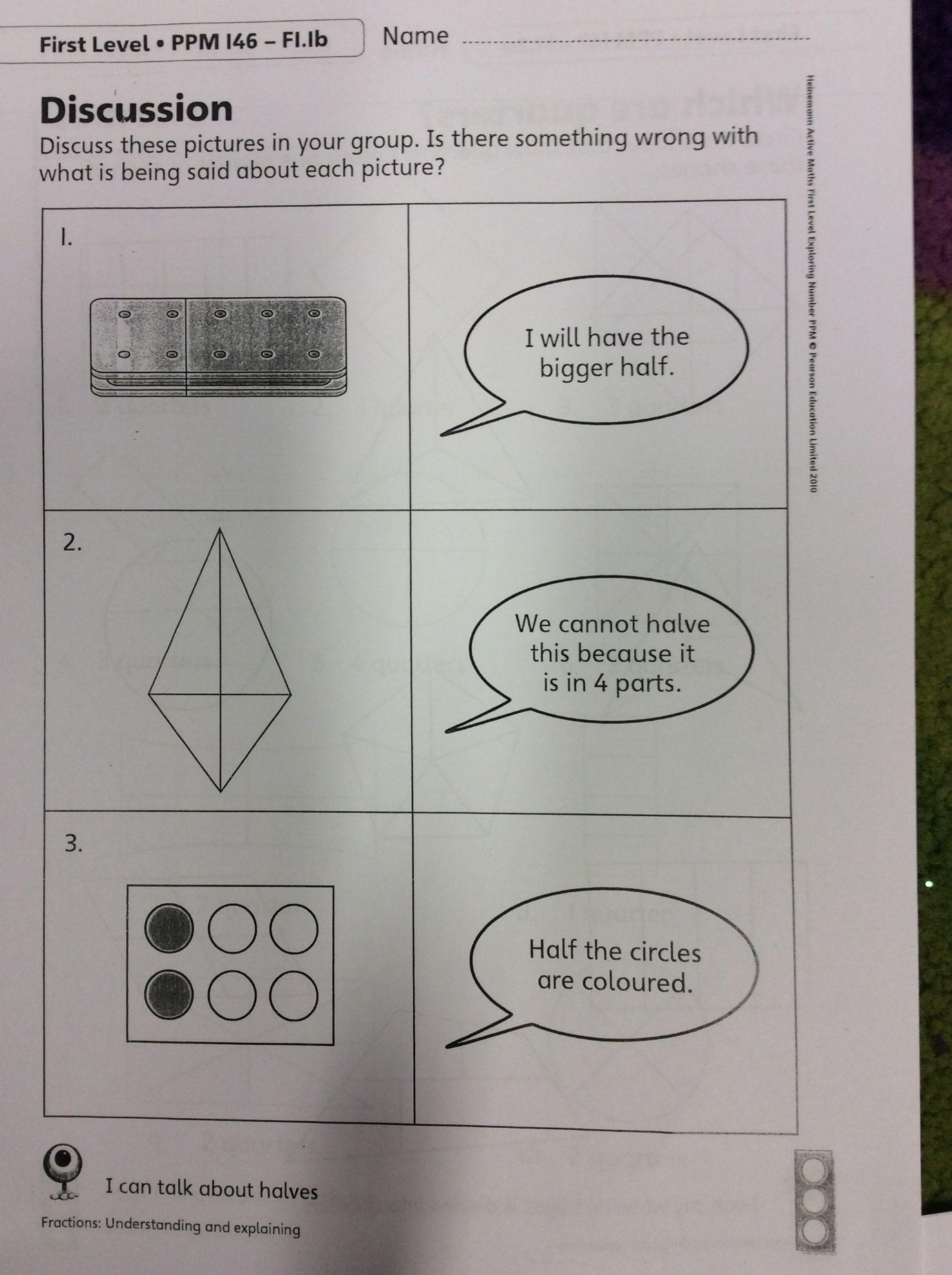 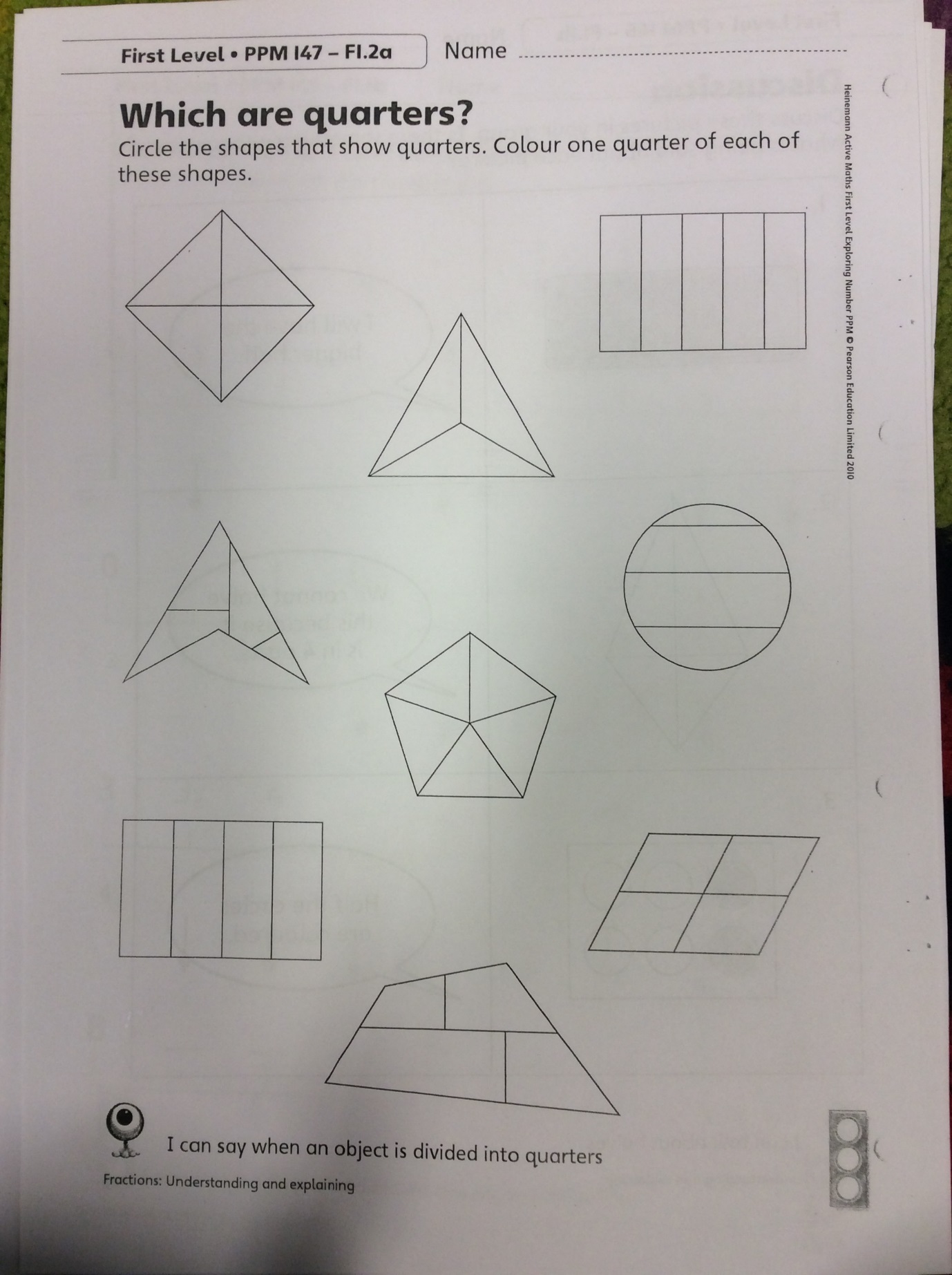 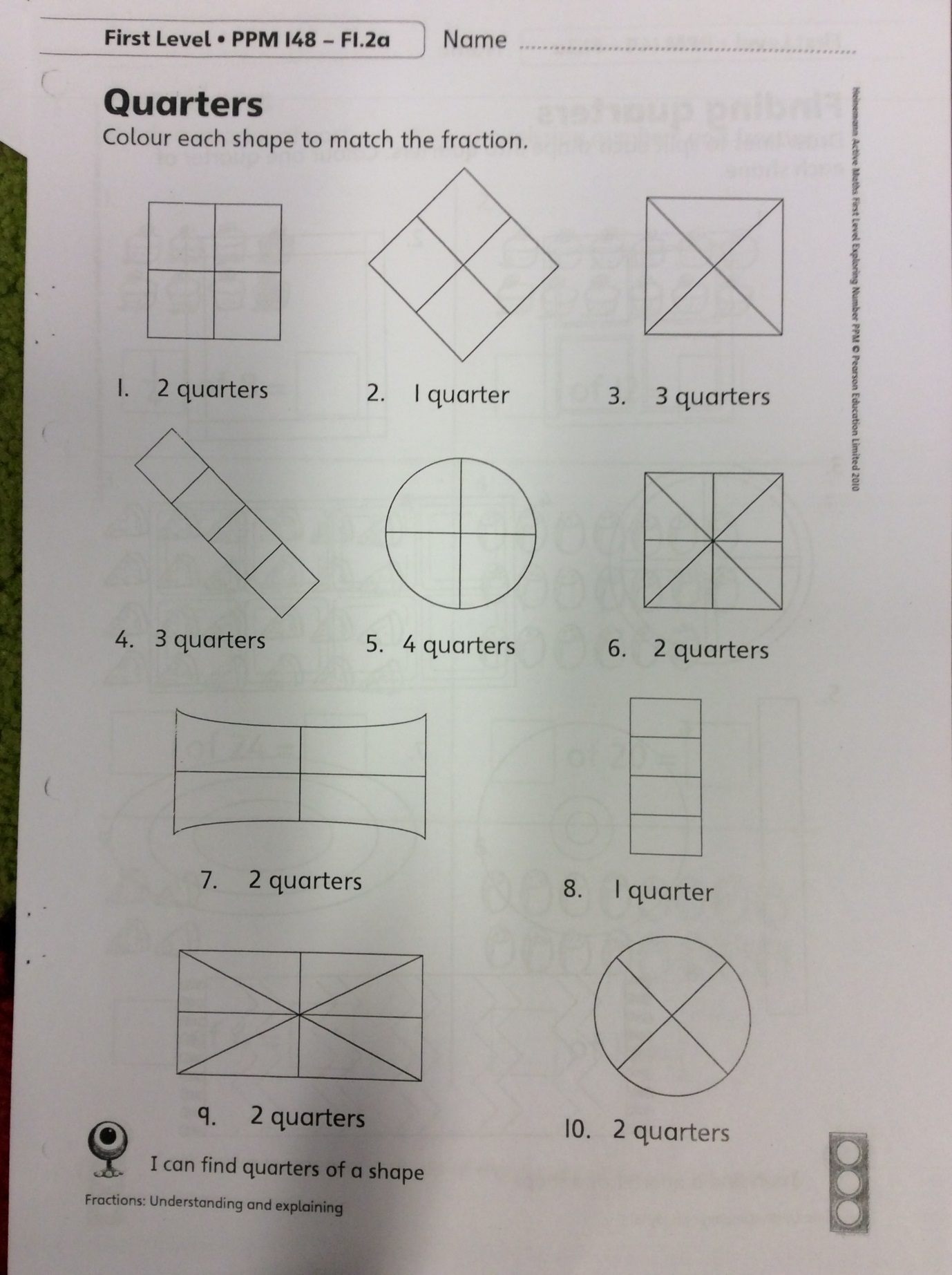 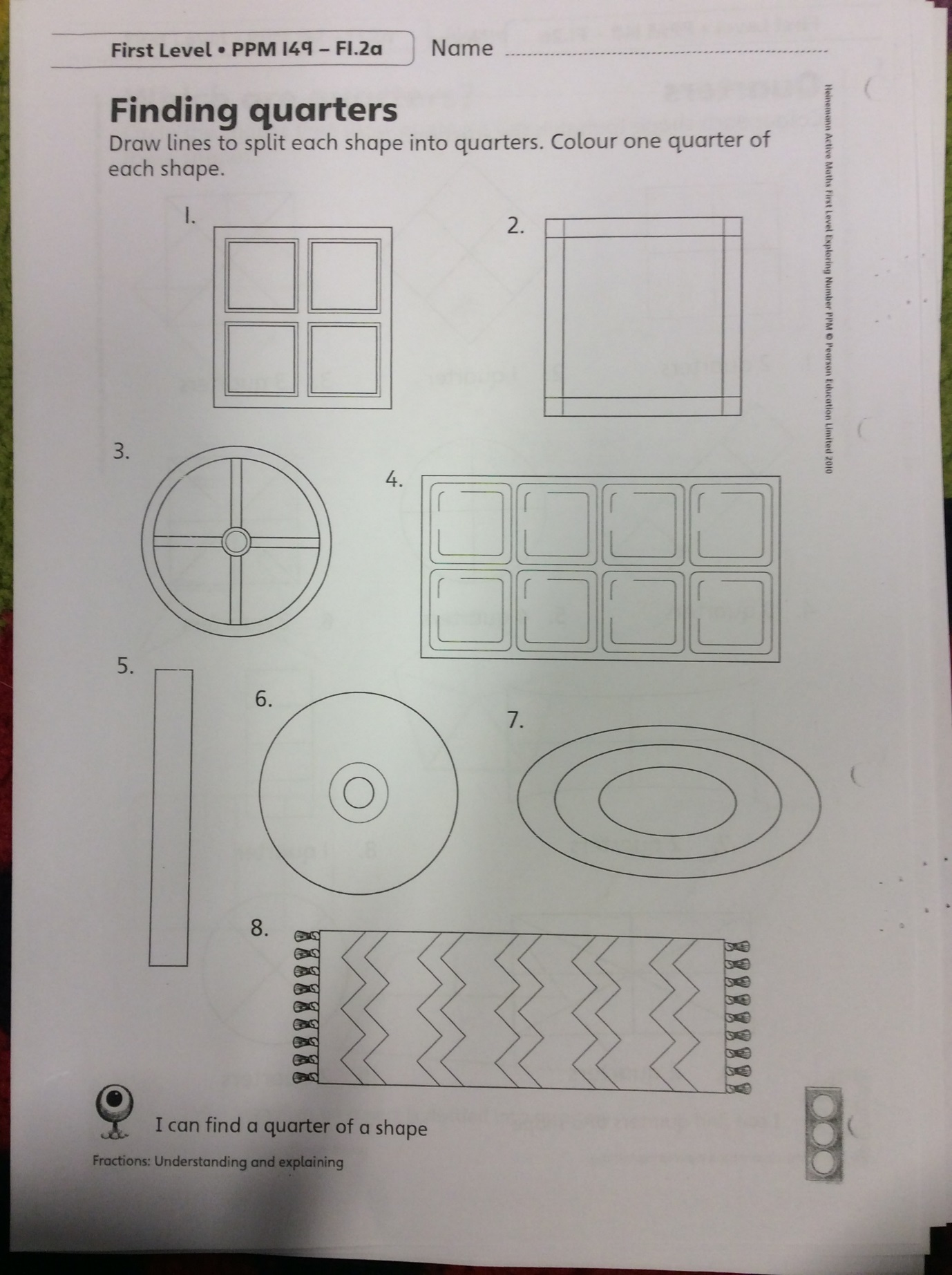 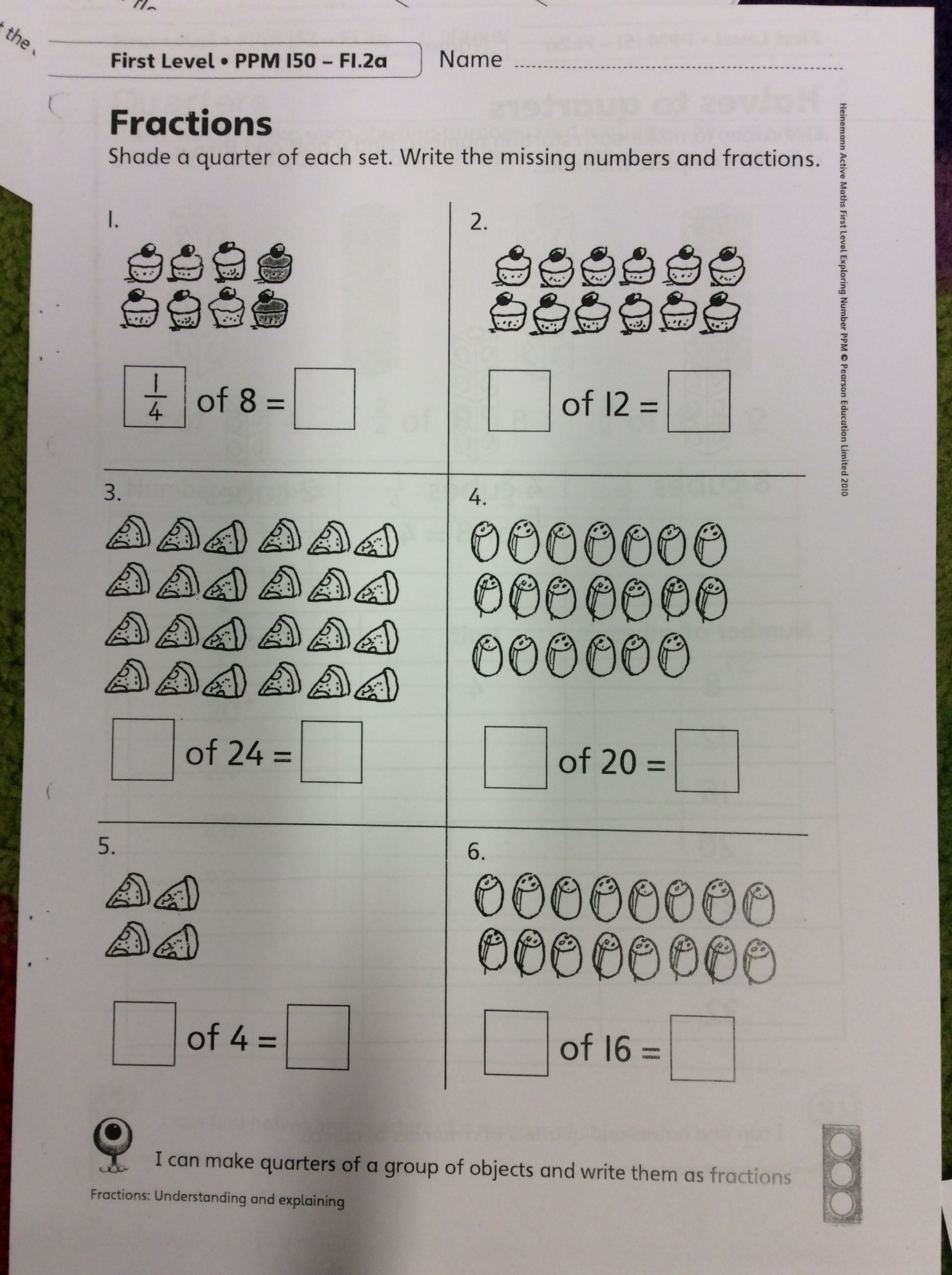 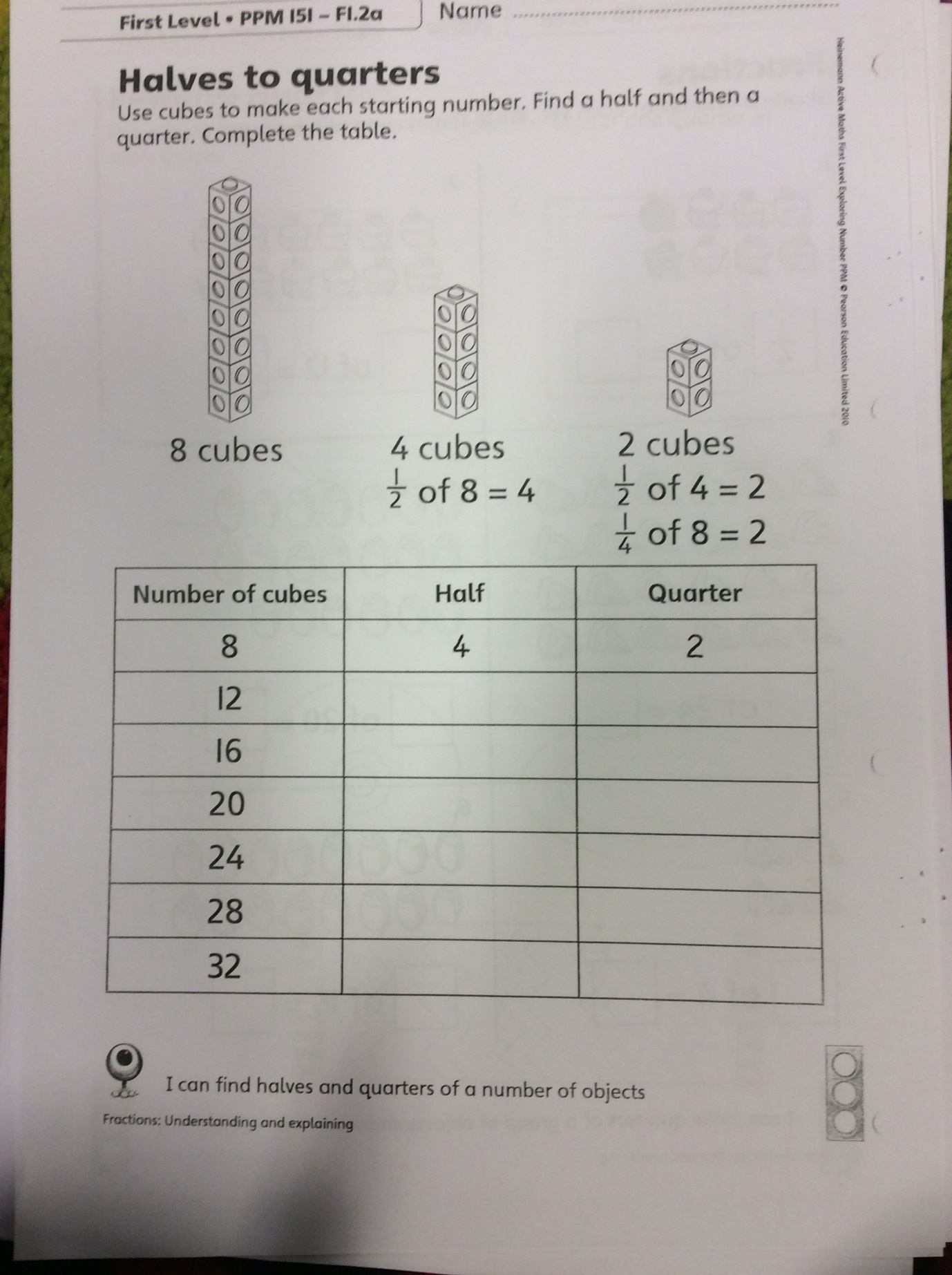 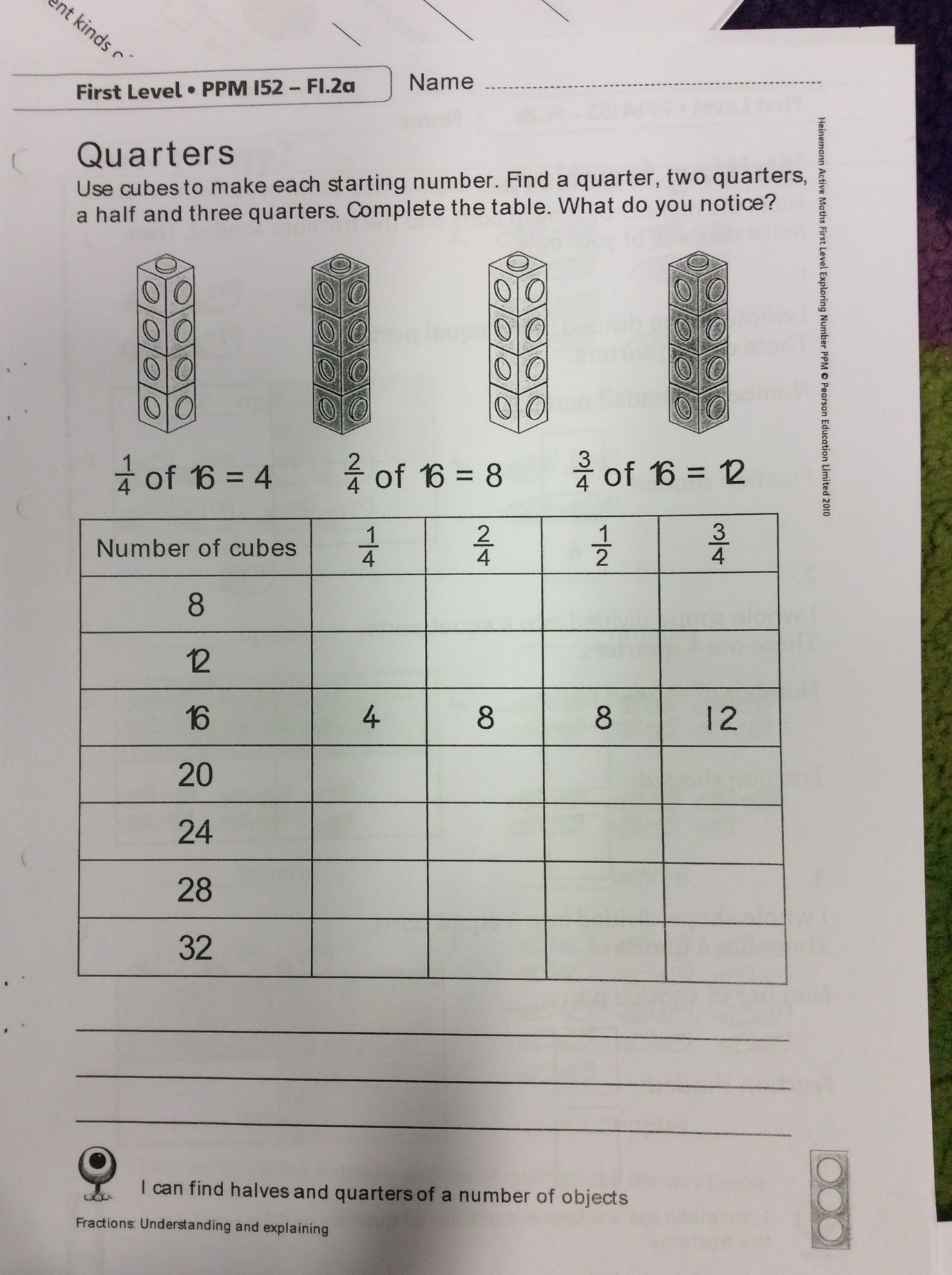 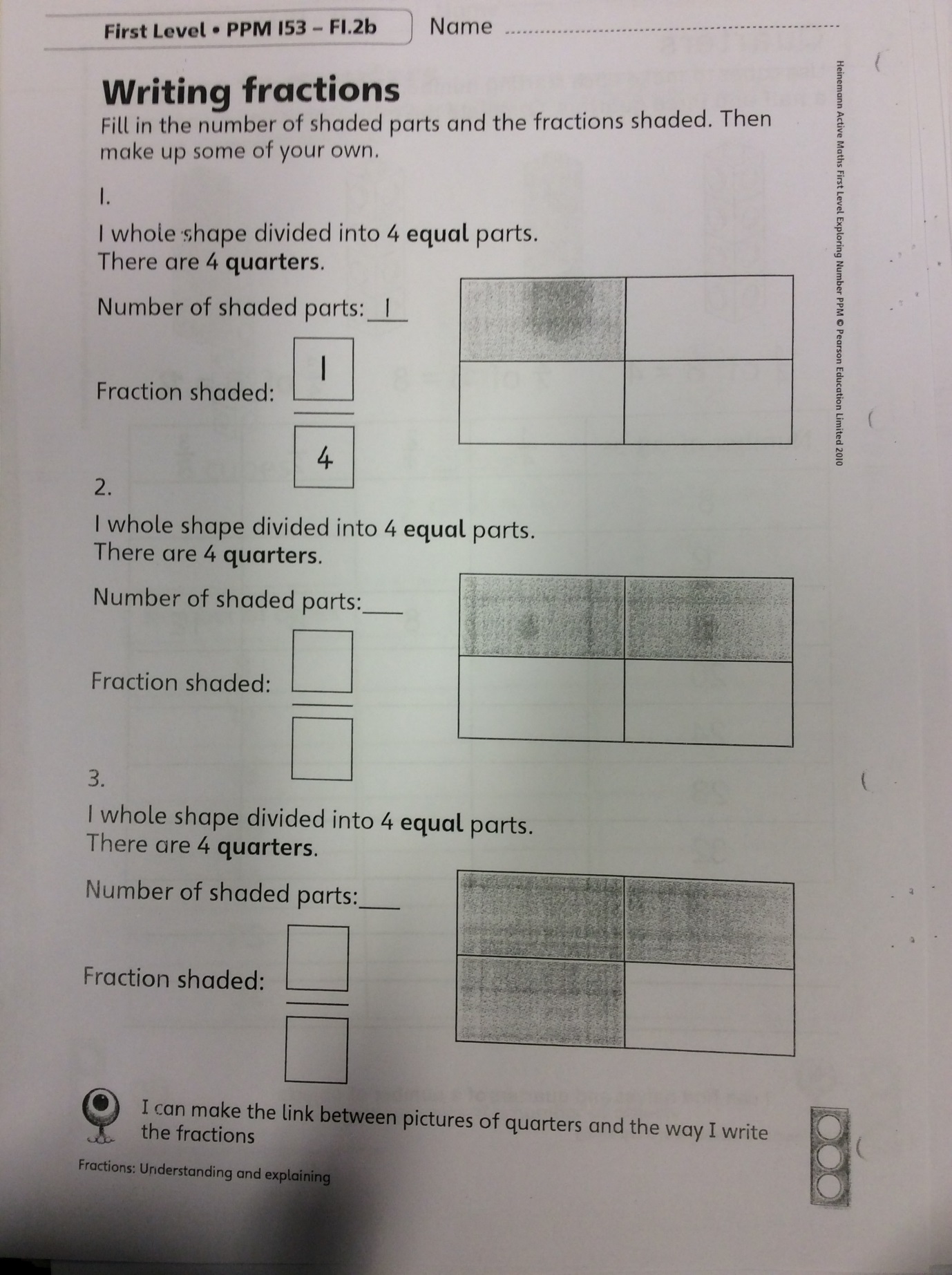 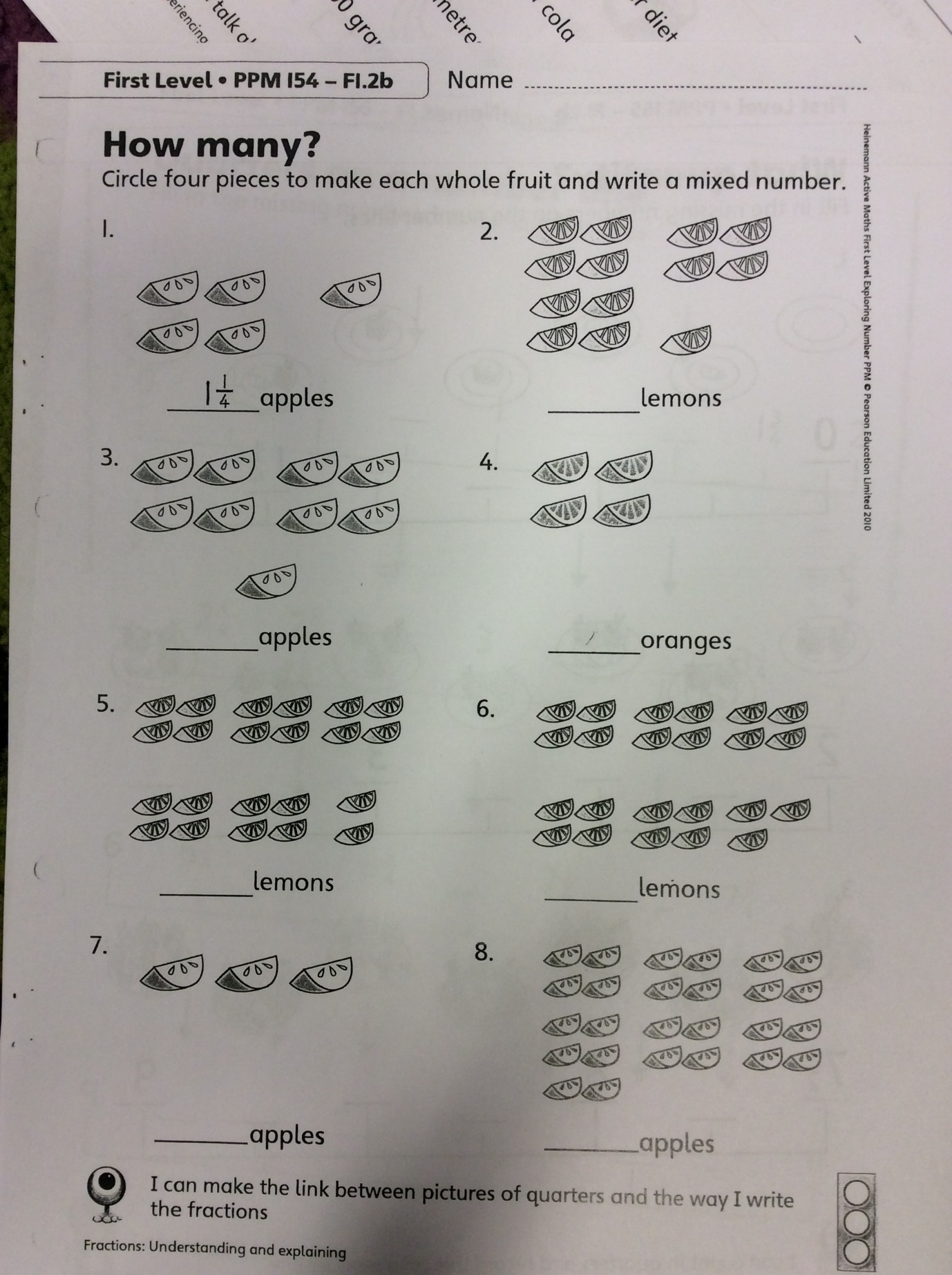 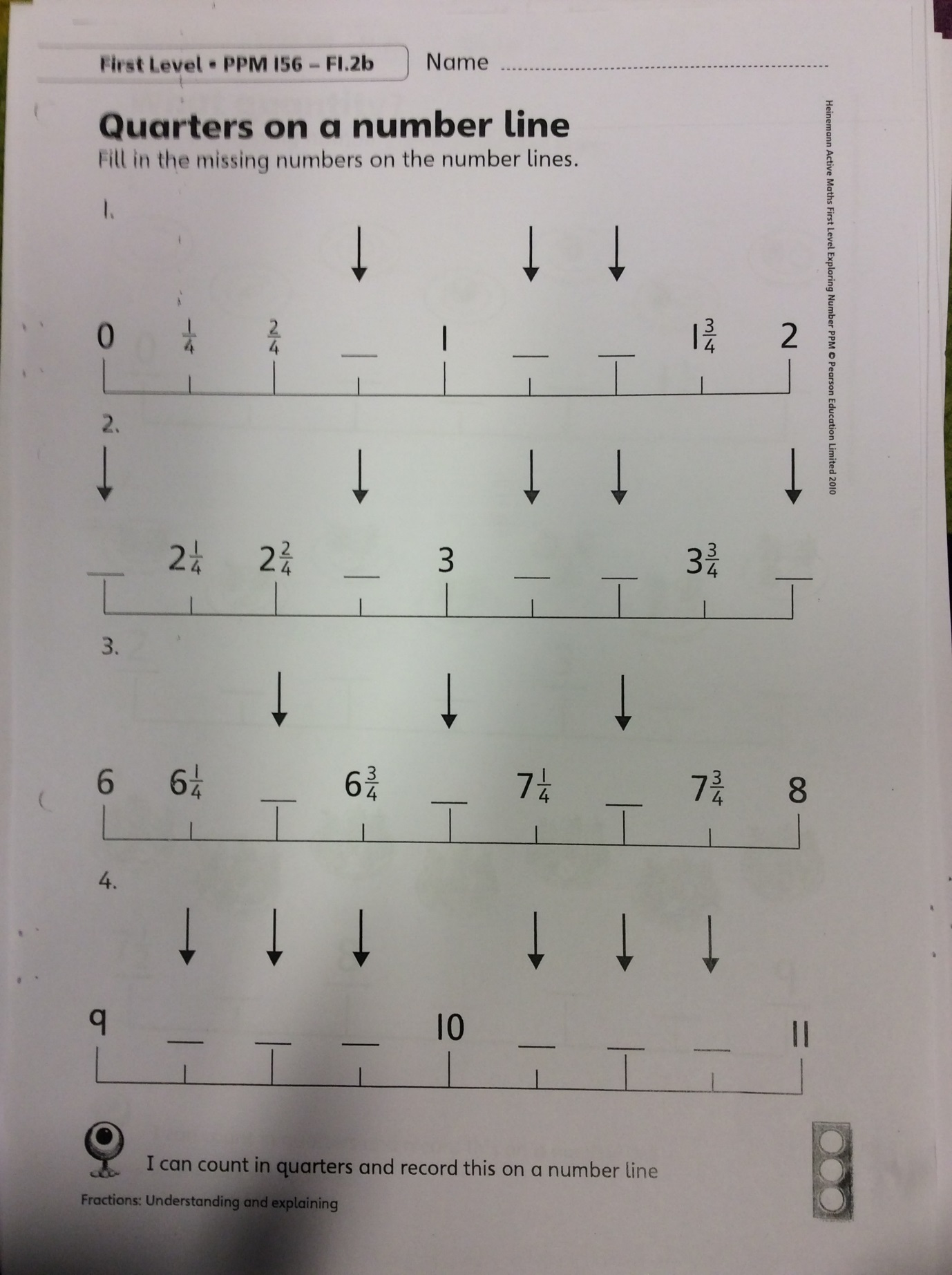 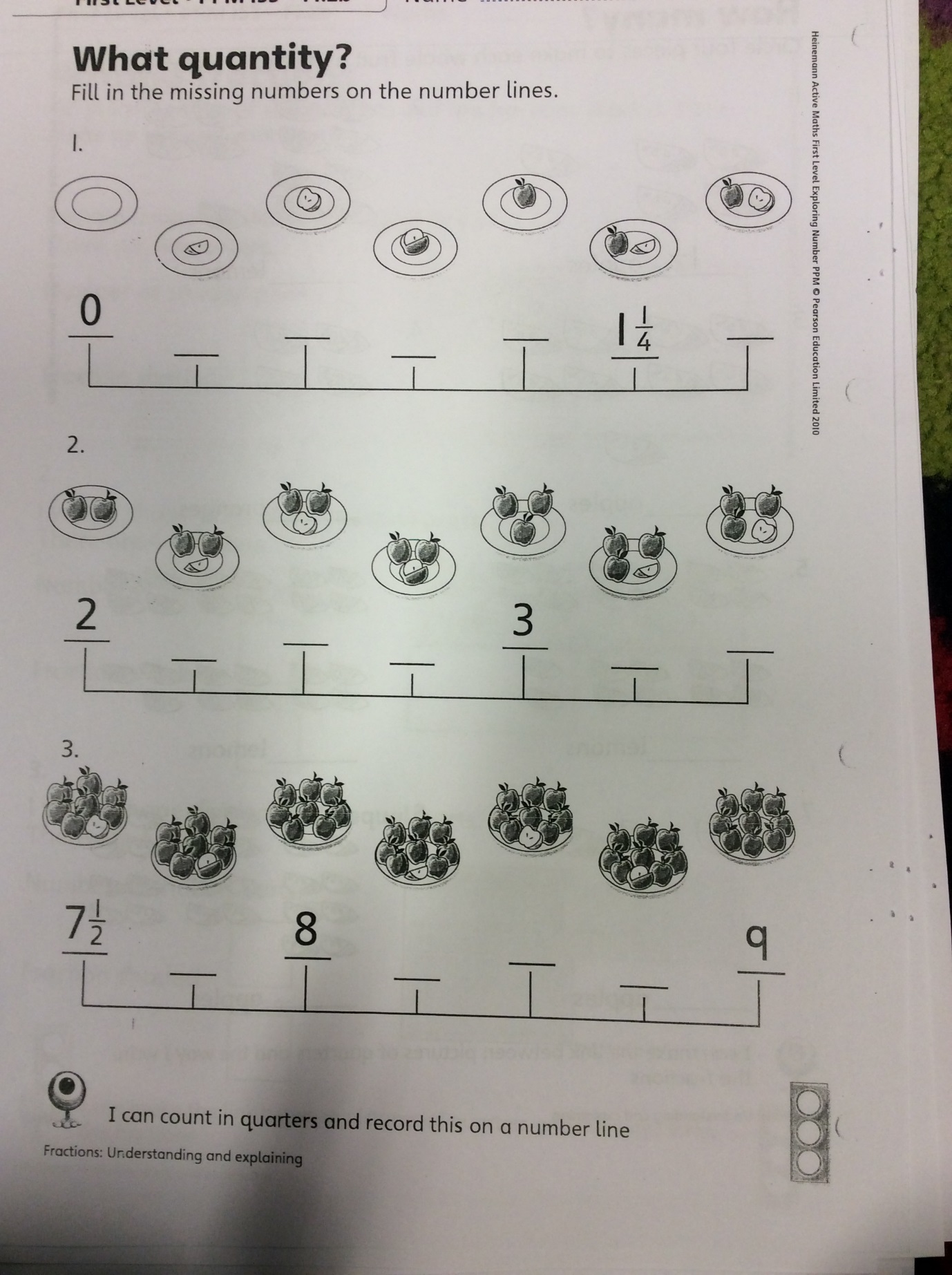 Write/discuss alternative ending for text.Find words from their book with 2/3/4/5 letters and record themRead, write & draw  words from book.Read the book again for pleasure or read to a friend or a soft toy.Write down 3 fascinating facts you learned from a non-fiction book.Find the title, author and illustrator of the book.Choose a favourite sentence to read, write and draw.Find words containing sh/ch/ee/oo etcFind a word in the book for each letter of the alphabet.Use a newspaper to highlight or cut out words from the book.Choose ……. words from the book to practise spelling with a partner, using whiteboards.Choose ……. words from the book to practise spelling with a partner,Find 10 words beginning with ……… from the book, write onto a whiteboard.Dictionary work, e.g. highlight 3 tricky words to find and clarify.Design a new cover and title for book.Write about what a character might be thinking or feeling, using speech bubblesFind all the words in the book with a capital letter and write them downDraw a character/setting from the description in the text.Grammar Hunt – read and find nouns, verbs, adjectives etc. Research topic/author/ illustrator on Internet. (with support)Make a poster for an event in the text e.g. a party.Look in text for alternatives for said, small, big, happy, sad etc Find 5 adjectives and give alternatives. Look for and record compound words.Write about a favourite character.Sentence reconstruction.  Copy text and cut up.  Can you reconstruct it. Make a cartoon strip showing the sequence of events in chapter.Write a simple blurb (synopsis) from the back cover in your own words.Act out an event as a drama using puppets.Read and discuss another text by the same author.